Date: 	Wednesday 12th May 2021To:      	All Members of Grassington Parish CouncilDear Councillors,You are summoned to the ANNUAL MEETING OF GRASSINGTON PARISH COUNCIL which will be held in the Main Hall at Grassington Town Hall on Wednesday 19th May 2021 at 19.00pm.Please observe Social Distancing measures, masks to be worn unless seated and sanitizer to be used on entering and leaving the building. Yours sincerely,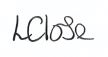 Mrs Louise CloseClerk to the CouncilNote: Members of the public and press are invited to attend the meeting as observers. Only Councillors are entitled to vote at the meetings. A list of Councillors is available on the Council’s website The meeting is open to the public by virtue of the Public Bodies (Administration to Meetings) Act 1960 s1, and The Local Authorities (Coronavirus) (Flexibility of Local Authority Meetings) (England) Regulations 2020.DUE TO COVID RESTRICTIONS, ALL MEMBERS OF THE PUBLIC MUST REGISTER THEIR ATTENDANCE WITH THE CLERK PRIOR TO THE MEETINGA copy of the agenda is available in larger print upon request.A G E N D AChairman’s remarksDeclaration of Office of CouncillorsElection of chairman for 2021/22Chairman Declaration of office Election of Vice ChairmanApologies for Absence 
To accept the reason(s) for the absence of any Members from the meeting.  Disclosures of InterestTo receive any disclosable pecuniary interests from members on matters to be considered at the meeting. The disclosure should include the nature of the interest and be registered with the monitoring officer within 28 days. Members are to ensure that their Register of Interests form is kept up to date with the CDC Monitoring Officer. 
Dispensations
To decide upon any dispensation requests from members received by the Clerk in respect of this meeting.Confirmation of Standing OrdersTo adopt and approve the NALC Model Standing OrdersFinancial regulationsTo adopt and approve the Councils Financial RegulationsCode of Conduct To adopt and approve the Code of Conduct.Delegation Arrangements under Local Government Act 1972 s101To resolve that the delegation arrangement made under the Local Government Act 1972 s101 gives delegated powers in relation to all business matters for the Finance Committee.Finance Committee MembershipTo approve the membership of the Finance committee.Lighting MattersTo receive any updatesProperty MattersPlaygroundHighwaysDistrict / County CouncillorsPlanning C/33/399BCorrespondence DickensianNorth Yorkshire Fire & Rescue ServiceRequest for permission for a notice board in the squareMatters requested by the Public. The next meeting of the Full Council is Wednesday 30th June  2021